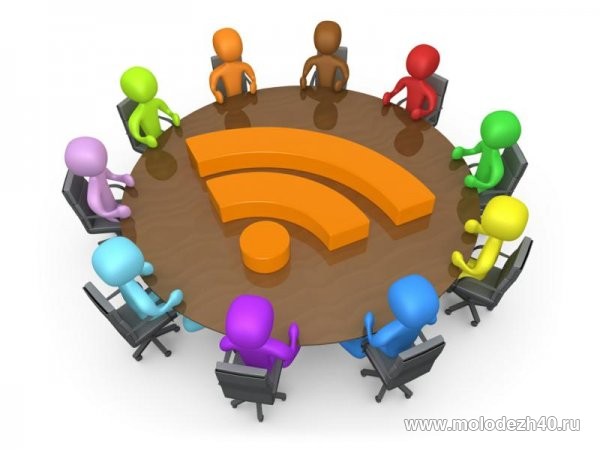 ПСИХОЛОГО-ПЕДАГОГІЧНИЙ СЕМІНАР ТЕМА:« ЗАБЕЗПЕЧЕННЯ ПСИХОЛОГО-ПЕДАГОГІЧНИХ УМОВ АДАПТАЦІЇ ДІТЕЙ В ДОШКІЛЬНОМУ НАВЧАЛЬНОМУ ЗАКЛАДІ»№з/пЗміст роботиЗміст роботиФорма роботиВідповідальнийПриміткаТермін виконання    /      Листопад 2014р./Термін виконання    /      Листопад 2014р./Термін виконання    /      Листопад 2014р./Термін виконання    /      Листопад 2014р./Термін виконання    /      Листопад 2014р./Термін виконання    /      Листопад 2014р./1.Психологічні аспекти адаптації дітей 3 року|року| життя|  до умов ДНЗ1.1.|Особливості адаптації| дітей раннього віку.1.2. Роль адміністрації, персоналу закладу ДНЗ та батьків новачків в процесі адаптації.Круглий стілПедагогічна експрес-інформаціяПредставлення домашніх  завдань командами в вигляді презентацій з використанням ТЗНАналіз спостережень,презентаціяКруглий стілПедагогічна експрес-інформаціяПредставлення домашніх  завдань командами в вигляді презентацій з використанням ТЗНАналіз спостережень,презентаціяПрактичний психолог ДНЗЗавідувач ККДНЗРізун Л.І.Педагоги ДНЗ2Технологія супроводу дитини адаптаційного періоду2.1.Профілактична та  розвивальна робота з дітьми  адаптаційного періодув ДНЗ2.2.«Вікові особливості дітей 3,4,5,6,-го років життя»; Круглий стілПедагогічна експрес-інформаціяПредставлення домашніх  завдань командами в вигляді презентацій з використанням ТЗНАналіз спостережень,презентаціяКруглий стілПедагогічна експрес-інформаціяПредставлення домашніх  завдань командами в вигляді презентацій з використанням ТЗНАналіз спостережень,презентаціяВихователь-методистТрифонова Т.Т.Педагоги всіх груп дошкільного віку3Психодіагностична та профілактична робота  з дітьми, батьками,  педагогами3.1.експрес – анкетування на тему «Виховання дитини вдома» / аналіз даних прогнозу -з метою вивчення  відношення  батьків  до дитини/  3.2. медичний та  психолого-педагогічний прогноз.  «Чи готова  дитина до  вступу в ДНЗ?»Круглий стілПедагогічна експрес-інформаціяПредставлення домашніх  завдань командами в вигляді презентацій з використанням ТЗНАналіз спостережень,презентаціяКруглий стілПедагогічна експрес-інформаціяПредставлення домашніх  завдань командами в вигляді презентацій з використанням ТЗНАналіз спостережень,презентаціяПрактичний психолог ДНЗ,медична сестра старша .